Chủ đề: [Giải toán 6 Cánh Diều] - Toán lớp 6 tập 1 - Chương III. Hình học trực quanMời các em học sinh cùng tham khảo chi tiết gợi ý giải Bài 2 trang 112 theo nội dung bài "Hình có tâm đối xứng" sách giáo khoa Toán lớp 6 tập 1 sách Cánh Diều chương trình mới của Bộ GD&ĐTGiải Bài 2 trang 112 Toán lớp 6 Tập 1 Cánh DiềuCâu hỏiTrong Hình 70, các hình từ a) đến c), hình nào có tâm đối xứng? Nếu là hình có tâm đối xứng, hãy chỉ ra tâm đối xứng của hình đó (kể cả màu sắc)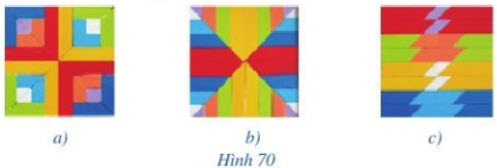 Giải+) Hình 70 a) có tâm đối xứng như sau: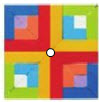 +) Hình 70 b) có tâm đối xứng như sau: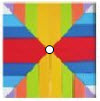 +) Hình 70 c) không có tâm đối xứng		~/~Vậy là trên đây Đọc tài liệu đã hướng dẫn các em hoàn thiện phần giải bài tập SGK Toán 6 Cánh Diều: Bài 2 trang 112 SGK Toán 6 Tập 1. Chúc các em học tốt.